Консультация для родителей.«Знакомим малыша с окружающим миром»В процессе познавательного развития ребенка происходит расширение его кругозора, информированности об окружающем предметном мире. О живой природе и других людях, о пространстве и времени, развиваются мышление и речь формируются индивидуальные интересы. Дети начинают не только свободно ориентироваться среди окружающих предметов, но и получают более точные представления об их свойствах и взаимосвязях (твердый - мягкий, сухо-мокрый, холодный - теплый, чистый - грязный, длинный - короткий и т.д. ), а также о расположении предметов пространстве (в, на, под, из, высоко-низко, далеко-близко), их количестве(один, много, мало), особенностях движения(быстро, медленно; вперед-назад ), и динамических свойствах. Дети проявляют целенаправленный познавательный интерес к обнаружению скрытых свойств предметов (многоместная матрешка, предметы –вкладыши, коробки с «секретом»). Особое место в воспитании ребенка занимает ознакомление с явлениями природы. Взрослый не только называет погодные явления, но и дает некоторое представление о причинно – следственных отношениях: дождь, мокро, кругом лужи, поэтому гулять нельзя, сосульки и снег – холодные, в рот брать нельзя, заболеешь; когда светит солнышко – тепло; когда дует ветер – холодно, чтобы не было холодно, нужно надевать пальто, сапоги, шапку и т. п. Ребенок должен не только слышать пояснения взрослого, но и видеть его эмоциональное отношение к явлениям природы.Наблюдения за растениями (травой, цветами, деревьями) проходят, как правило, в местах, близких к дому: во дворе, в саду. Во время пребывания на воздухе, родители должны обращать внимание малыша на зеленую траву, яркие, крупные цветы. Своим примером взрослые воспитывают в детях бережное отношение к растениям, а в конце года можно привлечь малышей к посильному уходу за растениями.В данном возрасте достаточно обратить внимание на эти явления и организовать определенные игры, в которых малыш познает сыпучесть песка, тяжесть камешков, текучесть воды (например, вылавливание шариков, уточек, рыбок с помощью сачков или “выпечку” куличиков из влажного песка и т. п.). Зимой во дворе малыш знакомится со свойствами снега. Взрослый выполняет различные постройки из снега, заливает их цветной водой, украшает цветными льдинками.В ненастную погоду ребенок может наблюдать явления природы из окна. Все, что видит ребенок вокруг, является поводом для общения родителей с ним.На третьем году жизни в три раза увеличивается число высказываний, в котором дети хотят уточнить цель, причину, следствие заинтересовавших их ситуаций.В познавательном развитии ребенка третьего года жизни, при условии целенаправленной педагогической работы, происходят значительные изменения, которые выводят его на более высокий уровень сравнений и обобщений, а следовательно, умственного развития. Различные объекты познания предполагают различное к ним отношение и различные способы их исследования. 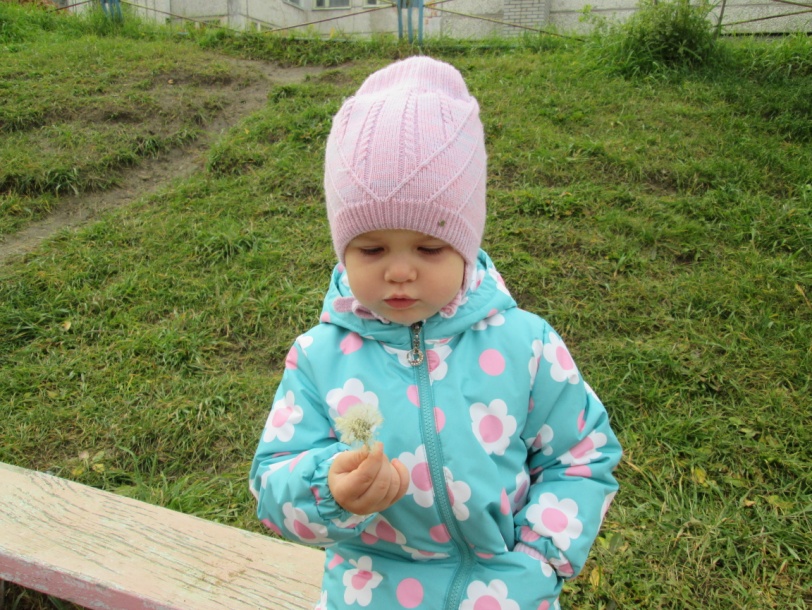 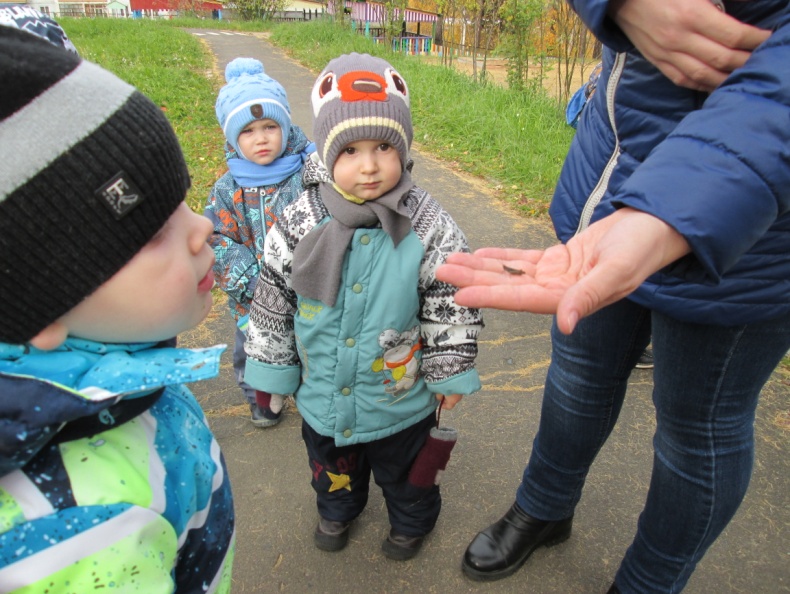 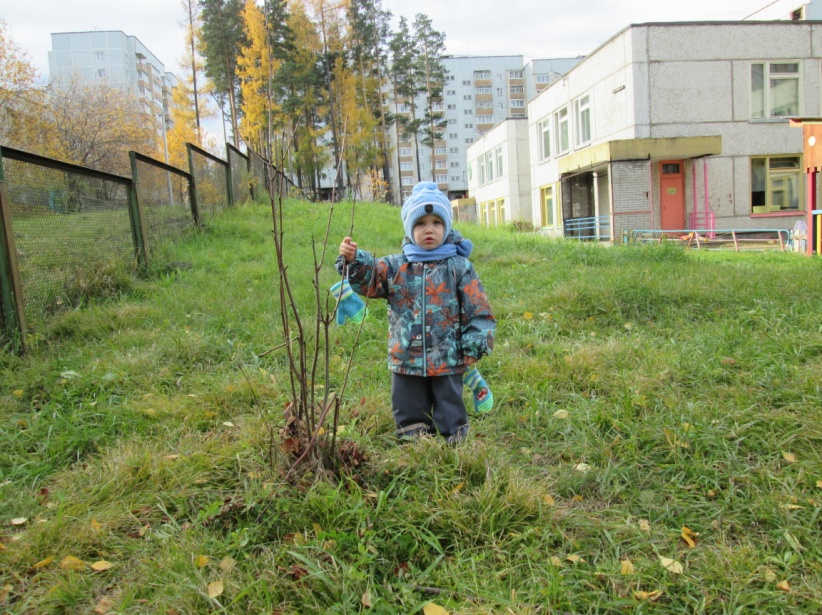 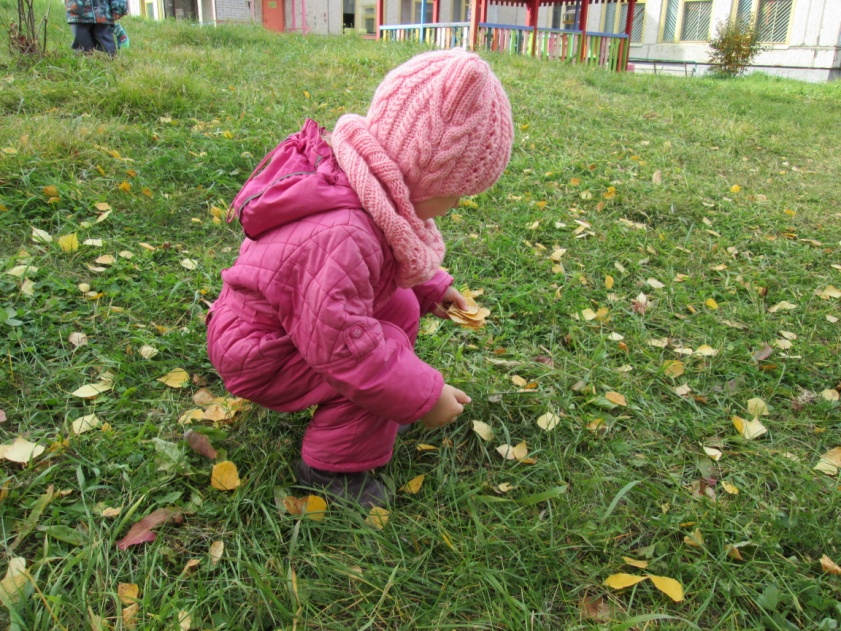 